Rowledge Cricket Club registration		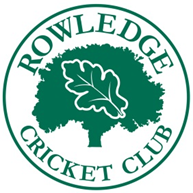 A warm welcome to our 2017 season!It’s that time of year again for our online registration.  I will be writing to everyone shortly explaining more of our plans for the year including the range of benefits and events available for club members.It only feels like yesterday we were having Xmas and New year, but we are only a couple of months before cricket gets underway again, and I know I am excited to feel that warmer weather and lighter evenings while watching cricket at all our grounds. I may sound like a broken record but we are a volunteer’s club, we are one of the biggest around which means we can only operate to the levels our members expect is with your help!  There are so many people from the coaches to the committee who put so much time into this, especially out of season- we just don’t stop in September. We now have a lot new coaches who have come forward & passed their Level 2 coaching course. It really does set the club up for the future and means the club does not need to use external coaching companies which would mean huge increases to membership fees.There is a small increase to membership as our costs have increased but we have kept it to a minimum. I do urge you to make sure you completed the forms and pay ASAP as without payment you are not covered on our insurance and may not be selected if you want to play cricket.  We have though reduced our match fees for Seniors on a Saturday and Sunday. We have done a good a job in getting a number of youth players into our Senior sides and I would like to invite anyone in those youth teams who are a min of 13yrs old to come to our nets and try out, you would be most welcome! Please do talk to either Ben (Wishy), Steve, Carlo & Lloydy about it, I can promise you it’s not as daunting as you think, remember we are all there playing the game we love. The online registration will enable you to view your existing membership details, make any amendments to those details, and add additional members. At the end of the process, it will provide you with a unique membership code and necessary account details to enable you to pay your membership fees online. There are three main sections to this form: registration details (family and individuals), volunteering, and youth consent forms (for those families with members aged 18 or under). All of these sections must be completed and submitted by 19th March for the membership to be valid.Please be aware that the first Junior Friday Coaching starts on Friday 5th May.  General coaching of all cricket groups will cease by the end of July.  We plan to run fun / games nights on the Rec on Friday nights during August. These will be open to all age groups (plus parents) and reflect the fact that during August it is always difficult to predict numbers attending. We'll see how it goes but we hope to involve all the family!Best regards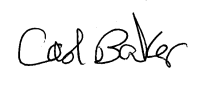 Carl BakerChairman RCCTo renew your membership, click here